花蓮縣德武國民小學辦理各項課程活動成果活動名稱營養午餐營養午餐辦理地點本校餐廳本校餐廳辦理日期107學年度第一學期9/1~1/18107學年度第一學期9/1~1/18內容簡介每天豐富午餐每天豐富午餐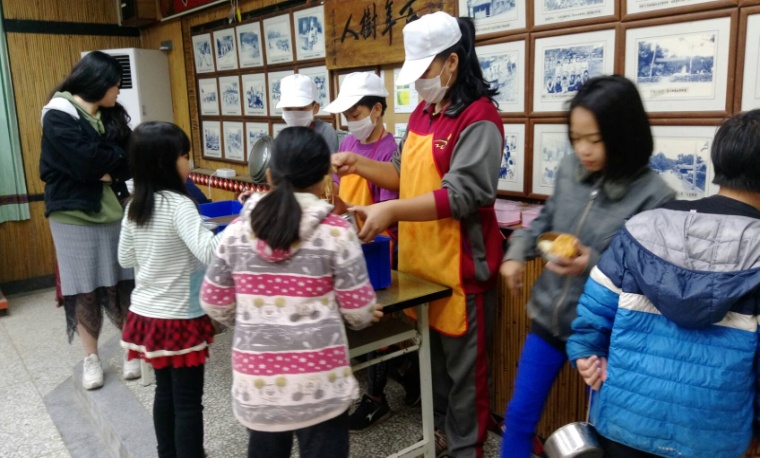 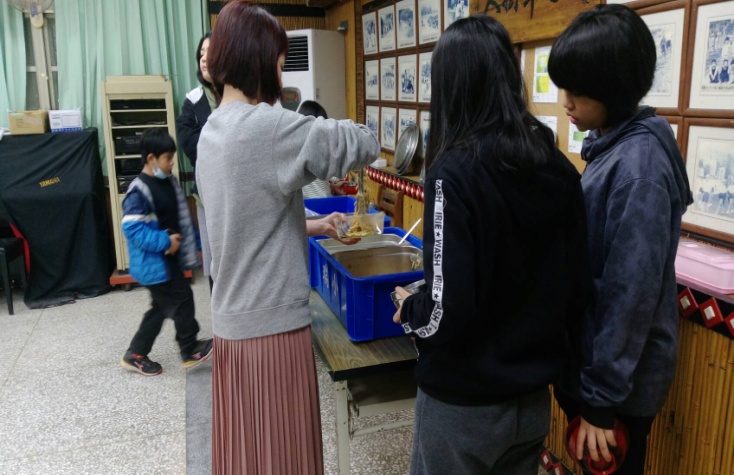 我們衛生第1名喔！(我有戴口罩、帽子)我們衛生第1名喔！(我有戴口罩、帽子)哇！好豐富的午餐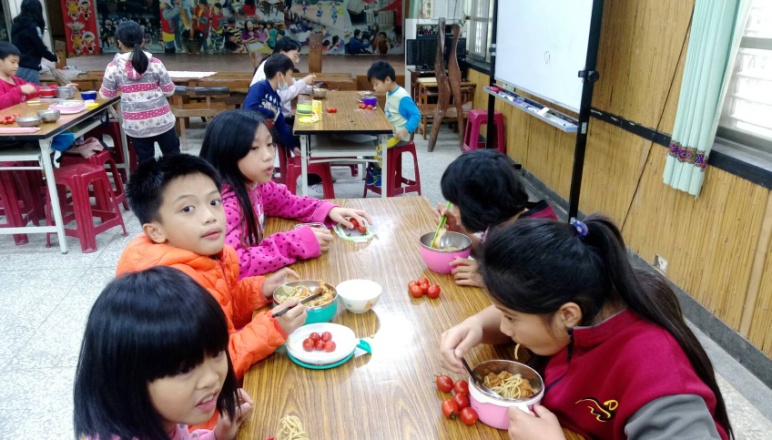 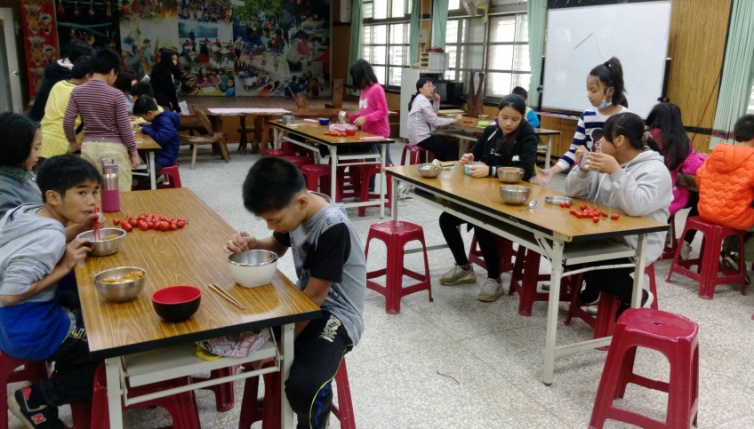 太好吃了太好吃了水果很新鮮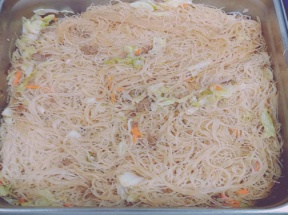 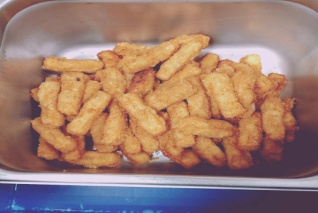 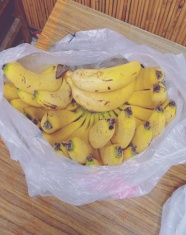 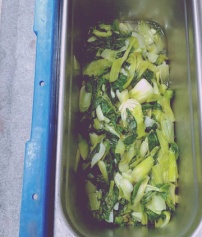 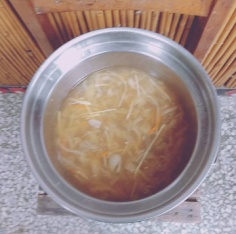 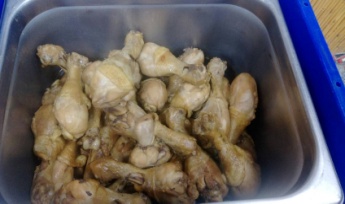 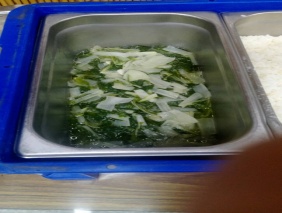 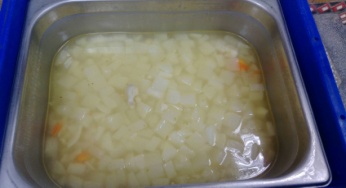 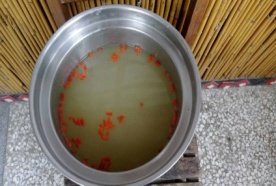 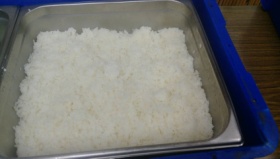 每日豐富午餐每日豐富午餐